Telewizory 4K UHD Sony 55 cali<strong>Telewizory 4K UHD Sony 55 cali</strong> to bardzo szeroka kategoria produktów. Zależnie od naszych potrzeb możemy wybrać modele oferujące różne funkcjonalności.Telewizory 4K UHD Sony 55 cali - co mamy do wyboru?Szukasz dobrej jakości telewizora? Chciałbyś w pełni cieszyć się wysokiej jakości filmami i serialami, oglądanymi w zaciszu własnego salonu? Telewizory 4K UHD Sony 55 cali dadzą ci taką możliwość. Jeśli chodzi o mieszkania prywatne, jest to sprzęt, który zapewni najwyższą możliwą jakość ekranu. Większa rozdzielczość nie będzie miała szans na wykorzystanie w pełni swojego potencjału. Nie ma więc sensu przepłacać, gdyż tego typu modele wystarczą w zupełności.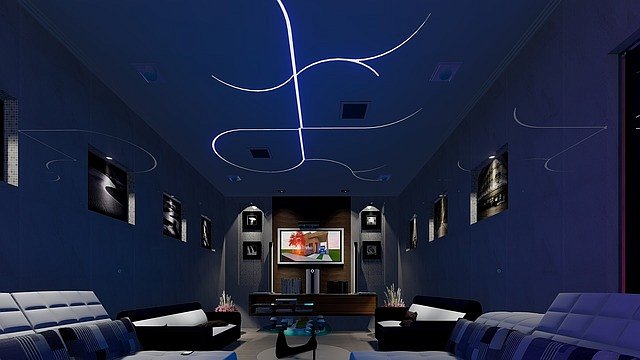 Telewizory 4K UHD Sony 55 caliTelewizory 4K UHD Sony 55 cali występują zasadniczo w trzech typach, zależnie od technologii ekranu. Dodatkowo, mogą mieć różne inne funkcjonalności i wspierać dodatkowe technologie, jak np. 3D. Najbardziej popularnym rozwiązaniem są ekrany LCD, czyli ciekłokrystaliczne. Są one dosyć tanie, ale męczą wzrok i są podatne na zniekształcenia wywołane przez światło zewnętrzne. Rozwinięciem tego konceptu, które neutralizowało wady LCD-ków są ekrany wykorzystujące światło LED. Zapewnia to lepsze parametry barwne, ogranicza zużycie prądu, niemniej za taki telewizor trzeba będzie sporo więcej zapłacić.A może plazma?Najlepszą jakość, najwyższy kontrast oraz najszersze spektrum barw oferuje plazma. Telewizory 4K UHD Sony 55 cali z ekranami plazmowymi są jednak drogie, ciężkie i - paradoksalnie - cienkie. Lekka rama sprawia także, że są bardzo podatne na uszkodzenia w transporcie, toteż trzeba się z nimi obchodzić z najwyższą ostrożnością. Zapraszamy do zapoznania się z propozycjami: https://www.ceneo.pl/Telewizory/p:Sony/Przekatna_ekranu:55_cali/Technologia:4K_UHD.htm